Повторная рецензия
на контрольную работу № 1
Выполнил:слушатель МУЦПС СибГУТИПроверил: старший преподаватель кафедры физики СибГУТИА. И. Стрельцов.Дата и время проверки:24.10.2012 18:48:57.Заключение:работа не зачтена.Рекомендации:задачи, решенные с ошибками, необходимо доработать. Замечания в тексте контрольной работы. В случае затруднений обратитесь ко мне за консультацией по электронному адресу streltsov@sibsutis.ru Пользование консультацией преподавателя не влияет на оценку по контрольной работе.Прошу не изменять и не удалять сделанные при проверке замечания и сообщения об ошибках. Это ускорит повторную проверку Вашей работы.Так выделяются несущественные замечания и подсказки.Так выделяются сообщения об ошибках.Исправить ошибки согласно замечаниямФизика 2 семКонтрольные задания семестра.Варианты задач к контрольной работе №1Таблица 1114. Человек массой m1=70 кг, бегущий со скоростью = 9 км/ч, догоняет тележку массой m2=190 кг, движущуюся со скоростью  = 3,6 км/ч, и вскакивает на нее. С какой скоростью станет двигаться тележка с человеком? С какой скоростью будет двигаться тележка с человеком, если человек до прыжка бежал навстречу тележке?Дано:Решение:Сначала рассмотрим случай, когда человек и тележка движутся в одну сторону. По закону сохранения импульса:                                 (1)Подставляя это в (1), получимОтсюда найдем - Ответ.Теперь рассмотрим случай, когда человек и тележка движутся в противоположном направление. По закону сохранения импульса:                                               (2)Подставляя это в (2), получимОтсюда найдем–против направления движения человека. Ответ.Ошибка! К решению задачи необходим рисунок с указанием направлений всех рассматриваемых векторов и осей координат. Уравнение движения сначала надо записать в векторном виде, потом сделать проекции всех векторов на оси координат.Задача не зачтена.114. Человек массой m1=70 кг, бегущий со скоростью = 9 км/ч, догоняет тележку массой m2=190 кг, движущуюся со скоростью  = 3,6 км/ч, и вскакивает на нее. С какой скоростью станет двигаться тележка с человеком? С какой скоростью будет двигаться тележка с человеком, если человек до прыжка бежал навстречу тележке?Дано: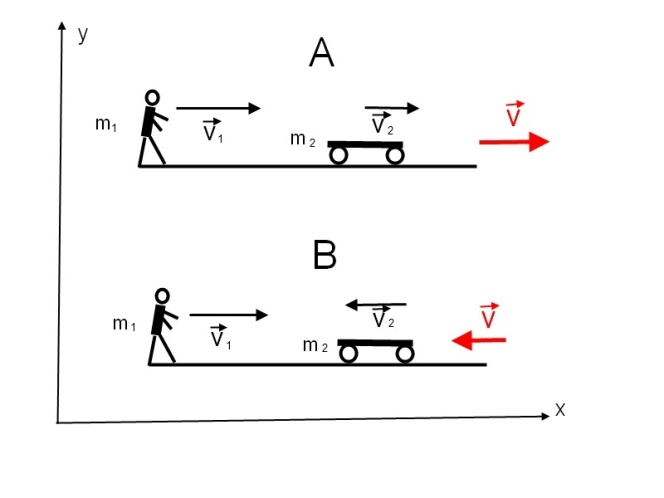 Решение:Сначала рассмотрим случай (A), когда человек и тележка движутся в одну сторону. По закону сохранения импульсав векторной форме:Как видно из рисунка, что и   для всех импульсов. Поэтому закон сохранения пишем в скалярном виде:                                  (1)где  Подставляя это в (1), получимОтсюда найдем  - Ответ.Теперь рассмотрим случай (B), когда человек и тележка движутся в противоположном направление. По закону сохранения импульсав векторном виде:Как видно из рисунка, что и   . Поэтому закон сохранения пишем в скалярном виде:                                                (2)Подставляя это в (2), получимОтсюда найдем – против направления движения человека. Ответ.Ошибка! проверьте вычисления. Подстановку данных нужно производить только в системе единиц СИ.Повторно. Задача не зачтена. 124. Шар массой m1= 3 кг движется со скоростью υ1 = 2 м/с и сталкивается с покоящимся шаром массой m2= 5 кг. Какая работа будет совершена при деформации шаров? Удар считать абсолютно неупругим, прямым, центральным.Дано: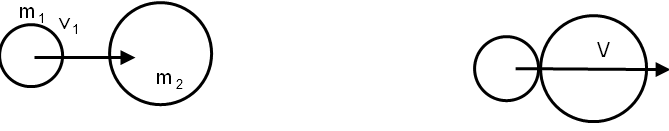 Решение:Так как удар абсолютно неупругий, после соударения происходить слипание шаров. По закону сохранения импульса:илиотсюда                             (1)По закону сохранения энергии:           (2) - выделенная энергия.(1) подставляя в (2), найдем:- Ответ. Ошибка! К решению задачи необходим рисунок с указанием направлений всех рассматриваемых векторов и осей координат. Уравнение движения сначала надо записать в векторном виде, потом сделать проекции всех векторов на оси координат. Вместо термина «количество движения» в современной физике употребляют термин «импульс тела».Задача не зачтена.124. Шар массой m1= 3 кг движется со скоростью υ1 = 2 м/с и сталкивается с покоящимся шаром массой m2= 5 кг. Какая работа будет совершена при деформации шаров? Удар считать абсолютно неупругим, прямым, центральным.Дано: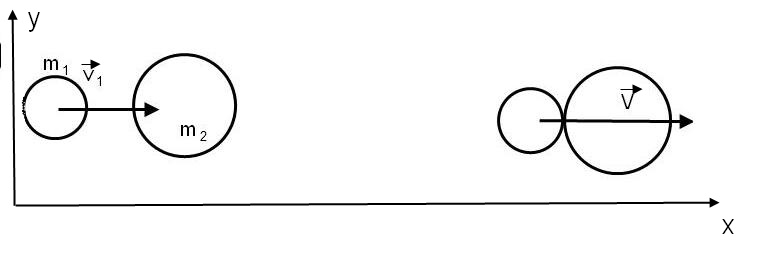 Решение:Так как удар абсолютно неупругий, после соударения происходить слипание шаров. По закону сохранения импульса (в векторном виде):но,  и ,  .Тогда или, так как. Отсюда                             (1)По закону сохранения энергии:где и  – кинетические энергии. - выделенная энергия.Тогда                          (2)(1) подставляя в (2), найдем:- Ответ.Повторно. Задача зачтена.184. Определить отношение релятивистского импульса р электрона с кинетической энергиейТ= 1,53 МэВ к комптоновскому импульсу mc электрона.Дано:Решение: - масса электрона в энергетических единицах. Тогда комптоновский импульс электрона будет - скорость света в пустоте.В релятивистской физике кинетическая энергия определяется по формуле    илиРелятивистский импульс определяется по формуле ; - скорость частицы.По закону сохранения энергии-импульса в релятивистской физикеилиТогда найдем - Ответ.Задача зачтена.304. Два одинаково заряженных шарика подвешены в одной точке на нитях одинаковой длины. При этом нити разошлись на угол . Шарики погружают в масло. Какова плотность ρ масла, если угол расхождения нитей при погружении в масло остается неизменным? Плотность материала шариков ρ0=1,5ּ103 кг/м3, диэлектрическая проницаемость масла ε = 2,2.Дано:Решение:До погружения в масло ;   - сила Кулона. - силы тяжести.ПриравняемИли Отсюда                                                                                     (1)  - объем шарика.                                                           После погружения в масло;   - сила Кулона после погружения в масло, – сила Архимеда.ПриравняемИлиОтсюда                                                                                              (2)(1) И (2) приравняемили                  или             илиТогда    - ответ. Ошибка! К решению задачи необходим рисунок с указанием направлений всех рассматриваемых векторов и осей координат. Уравнение движения сначала надо записать в векторном виде, потом сделать проекции всех векторов на оси координат. Назовите закон физики, из которого следует уравнение движения тела.Задача не зачтена.304. Два одинаково заряженных шарика подвешены в одной точке на нитях одинаковой длины. При этом нити разошлись на угол . Шарики погружают в масло. Какова плотность ρ масла, если угол расхождения нитей при погружении в масло остается неизменным? Плотность материала шариков ρ0=1,5ּ103 кг/м3, диэлектрическая проницаемость масла ε = 2,2. Дано: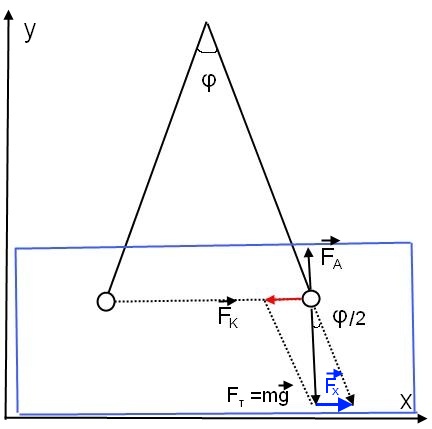  Решение: До погружения в масло:Очевидно, что система будет в равновесие, еслиС другой стороны   ;Так как силы  и  направлены противоположно, можем их писать в скалярном виде.;   - сила Кулона. - силы тяжести.Приравняем              Или Отсюда                                                                                     (1)  - объем шарика.                                                           После погружения в масло.После погружения в масло уменьшается и весь тело на силу Архимеда, и соответственно, :Пусть теперь эта сила будет .; – сила Архимеда.Также уменьшается и сила Кулона за счет диэлектрической проницаемости масло: - сила Кулона после погружения в масло,Их опять приравняем, так как система в равновесие.ИлиОтсюда                                                                                                   (2)(1) И (2) приравняемили                  или             илиТогда     - ответ.Ошибка! Сила Кулона на рисунке показана неправильно. Шарики должны отталкиваться, а не притягиваться. Исправьте направление вектора силы Кулона и проверьте решение на соответствие рисунку знаков проекций векторов сил.Повторно. Задача не зачтена. 324. На двух концентрических сферах радиусом R и 2R, рис.24, равномерно распределены заряды с поверхностными плотностями σ1и σ2.Построить сквозной график зависимости Е(r) напряженности электрического поля от расстояния для трех областей: I – внутри сферы меньшего радиуса, II –между сферами и III – за пределами сферы большего радиуса. Принять σ1= -2σ, σ2= σ; 2) βычислить напряженность Е в точке, удаленной от центра сфер на расстояние r, и указать направление вектора Е. Принять σ = 0,1 мкКл/м2, r= 3R.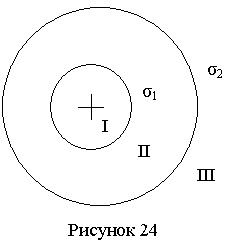 Дано:Решение:1) Для области I: напряженность электростатического поля внутри сферы, заряженной по поверхности, равна нулю                                . Для области II: т.к. электростатическое поле вне заряженного шара совпадает с полем точечного заряда (равного заряду шара), помещенного в центр шара, напряженность в области II найдем по формуле: ; где   r – расстояние до заданной точки, ;   - заряд на шаре, где r = R – радиус шара;Тогда   Так как,тогда:для области III:напряженность  в этой области будет иметь две составляющие: напряженность поля, созданного зарядом первой сферы радиусом R, и напряженность поля, созданного зарядом второй сферы радиусом 2R. Т.к. векторы напряженности направлены одинаково, то находим сумму этих составляющих:Напряженность на поверхности шара будет равна:Так как в третьей области , тогда напряженность: 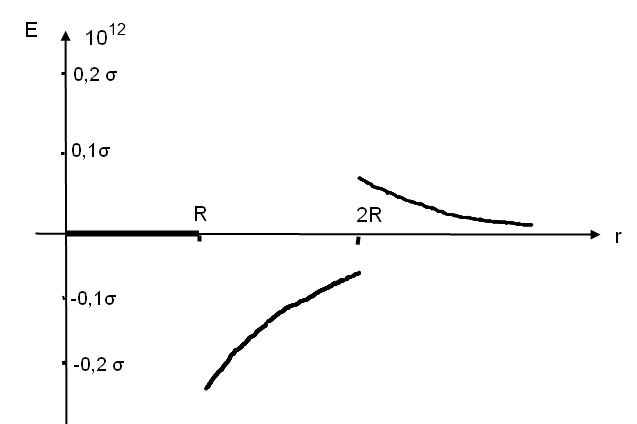 Рисунок – График зависимости Е(r)2)  Напряженность  в точке, удаленной от центра сфер на расстояние r = 3R, найдем по формуле: Направление вектора напряженности показано на рисунке. 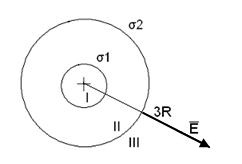 Ответ: Ошибка! Не назван закон физики, позволяющий складывать напряжённости электрических полей от нескольких источников.Задача не зачтена.324. На двух концентрических сферах радиусом R и 2R, рис.24, равномерно распределены заряды с поверхностными плотностями σ1 и σ2. Построить сквозной график зависимости Е(r) напряженности электрического поля от расстояния для трех областей: I – внутри сферы меньшего радиуса, II –между сферами и III – за пределами сферы большего радиуса. Принять σ1= -2σ, σ2= σ; 2) βычислить напряженность Е в точке, удаленной от центра сфер на расстояние r, и указать направление вектора Е. Принять σ = 0,1 мкКл/м2, r= 3R.Дано:Решение:1) Для области I: напряженность электростатического поля внутри сферы, заряженной по поверхности, равна нулю                                . Для области II: т.к. электростатическое поле вне заряженного шара совпадает с полем точечного заряда (равного заряду шара), помещенного в центр шара, напряженность в области II найдем по формуле: ; где   r – расстояние до заданной точки, ;   - заряд на шаре, где r = R – радиус шара;Тогда                                             Так как ,тогда:для области III:напряженность  в этой области будет иметь две составляющие: напряженность поля, созданного зарядом первой сферы радиусом R, и напряженность поля, созданного зарядом второй сферы радиусом 2R. Т.к. векторы напряженности направлены одинаково, то находим сумму этих составляющих:Напряженность на поверхности шара будет равна:Так как в третьей области , тогда напряженность:                  Рисунок – График зависимости Е(r)2)  Согласно принципу суперпозиции (электромагнитных полей, в данном случае их можно складывать скалярно, так как направлены коллинеарно) напряженность  в точке, удаленной от центра сфер на расстояние r = 3R, найдем по формуле: Направление вектора напряженности показано на рисунке. Ответ: Повторно. Задача зачтена.334. Две параллельные заряженные плоскости, поверхностные плотности заряда которых σ1 = 2 мкКл/м2и σ2= – 0,8 мкКл/м2, находятся на расстоянии d = 0,6 см друг от друга. Определить разность потенциалов Uмежду плоскостями.Дано: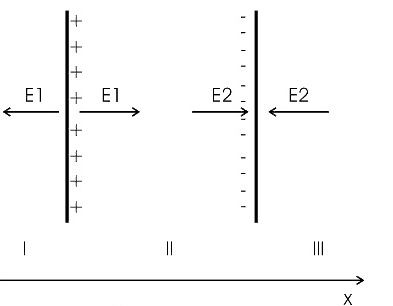 Решение:Модуль ;    модуль .По принципу суперпозиции в области II:         . Поэтому =.Потенциал равен   ;  или  - Ответ. Ошибка! Нет пояснений к решению. Назовите первичное физическое соотношение, из которого следует рабочая формула для вычисления напряжённости электрического поля заряженной плоскости. Запишите общую формулу связи напряжённости с потенциалом электрического поля и получите из неё свою рабочую формулу. Общая формула должна учитывать векторный характер напряжённости и неоднородность электрического поля.Задача не зачтена.334. Две параллельные заряженные плоскости, поверхностные плотности заряда которых σ1 = 2 мкКл/м2и σ2= – 0,8 мкКл/м2, находятся на расстоянии d = 0,6 см друг от друга. Определить разность потенциалов Uмежду плоскостями.Дано:Решение: Напряженность электростатического поля для произвольно распределенных дискретных зарядов вычисляется формулой: – радиус – вектор i–го заряда. Согласно теореме Гаусса, поток вектора напряжённости через произвольную замкнутую поверхность равен алгебраической сумме зарядов, расположенных внутри этой поверхности, делённой на электрическую постоянную. С другой стороны, по определению поток через поверхность естьТогдаОтсюда получаем напряженность электрического поля заряженной бесконечной плоскости (в скалярном виде): – плотность заряда.В нашем случае   и .По принципу суперпозиции в области II: Так как напряженности плоскостей направлены в одну сторону и параллельны,  мы можем их сложить по модули.. Поэтому =.По определению потенциал равен (для особо «одарённых» зануд) Потенциал равен   ;  или  - Ответ.Повторно. Задача зачтена.344. Электрон с энергиейТ= 400 эВ (в бесконечности) движется вдоль силовой линии по направлению к поверхности металлической заряженной сферы радиусом R = 10 см. Определить минимальное расстояние а, на которое приблизится электрон к поверхности сферы, если заряд ее Q = – 10 нКл.Дано:Решение:Сфера радиусом  на расстоянии  от поверхности создает потенциал       Тогда потенциальная энергия равна   .По закону сохранения энергии, или   . Отсюда   .Подставляя числовые значения (в системе СИ), получим: - Ответ.Задача зачтена.354. Два конденсатора емкостями C1 = 2 мкФ и С2 = 5 мкФ заряжены до напряжений U1 = 100 В и U2 = 150 В соответственно. Определить напряжение на обкладках конденсаторов после их соединения обкладками, имеющими разноименные заряды.Дано:Решение:Заряд, ёмкость и напряжение конденсатора связаны формулой:Заряд первого и второго конденсаторов соответственно равны  и .Так как конденсаторы соединяются параллельно , также заряды  обкладках конденсатора разноименные  .Тогда напряжение равно .Вычисляем   - Ответ.Задачазачтена.ВариантНомера задачНомера задачНомера задачНомера задачНомера задачНомера задачНомера задачНомера задачВариантМеханикаМеханикаС.Т.О.ЭлектростатикаЭлектростатикаЭлектростатикаЭлектростатикаЭлектростатика4114124184304324334344354